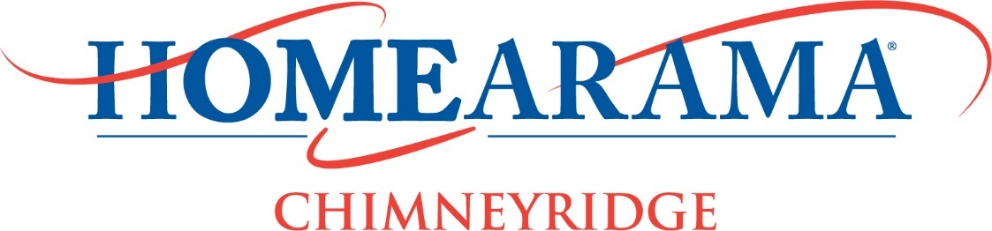 2022 BUILDERSAR HomesAndy Temmel11094 Main Street Cincinnati, OH 45241 Phone: (513) 659-8990atemmel@arhomes.comwww.arhomes.comLot # 19Drees HomesMike Conklin211 Grandview Drive Ft. Mitchell, KY 41017 Phone: (513) 445-2111mconklin@dreeshomes.comwww.dreeshomes.comLot # 3Fry HomesBen Fry4930 Prospect Ave Cincinnati, OH 45242 Phone: (513) 404-1276ben@frybuilds.comwww.frybuilds.comLot #18 Justin Doyle HomesJustin Doyle5378 A. Cox-Smith Rd. Mason, OH 45040 Phone: (513) 965-0455 justin@justindoylehomes.comwww.justindoylehomes.comLot # 14WP Land Company, LLC - (2 Homes)Mat Walker9352 Main Street, 2nd Floor Montgomery, OH 45242 Phone: (513) 304-6751mwalker@wplandcompany.comwww.wplandcompany.com Lot #10 & Lot #30